Chair: Frank Johnson, Maine Health Coalition, fjohnson@mehmc.orgMember Attendance: Michelle Probert, Ted Rooney, Jay Yoe, Ann Woloson, Judiann Smith, Mark Biscone, Joanne Rawlings-Sekunda, Andrew Ellis, Tom Hopkins, Mark Still, Ned Claxton, MD, James Kuhn, MD, Wanda Pelkey, Cheryl Rust,  Dan Dyer, Akindele Majekodumni, Maggie Kelley (for Kevin Lewis), Dr. William Kassler (via phone), Fran Jensen (via phone), Pat Denning (via phone), Shaun Alfreds (via phone), Chrissi Harding (via phone), Richelle Wallace (via phone), Christine Zukas (via phone).Members Absent: Chris McCarthy, Interested Parties: David Winslow, Poppy Arford, Michael Delorenzo, Bob Howe, Joannie Klayman, Mary Henderson, Jeff Austin, Katie Fullam Harris MHMC Staff: Lyndsay Sanborn (via phone), Frank JohnsonWelcome and introductionsMichelle Probert provided an overview of the MaineCare Accountable Communities initiative including:Eligibility/requirementsShared Savings modelsCore ServicesOptional and excluded servicesAttribution methodologyData reporting to providersQuality frameworkQuality measuresFrank Johnson guided the subcommittee through a summary of the Maine Health Management Coalition resources and related activities:MHMC database and analyticsPathways to Excellence (PTE)Accountable Care Implementation )ACI) steering committeeMeasure Alignment – Frank Johnson reviewed the objective of pursuing measure alignment with the following:Use/Value of MeasuresUniverse of System Measures: Identify scope and source of system measuresInventory of Measures Used in Maine Market: Identify current commercial, CMS and MaineCare measures for consistency/overlapCommon Core Set of Measures: Selected measures applied consistently for contracting/payment and to provide comparative reporting to inform stakeholders of performanceCommon Optional Measure Set: Selected to address local or organizational prioritiesRecommended Measures to PTE: Measures for consideration of value assignment and public reportingFollowing a recap of the subcommittee’s charge, a proposed approach was presented to facilitate the subcommittee’s work:MHMC workgroups report to the Subcommittee on project deliverables and timelinesMHMC workgroups seek feedback and recommendations from SubcommitteeSubcommittee guides the workgroups on prioritiesSubcommittee develops consensus on progress/product of MHMC workgroupsSubcommittee reports to SIM Steering Committee on issues and risk that prohibit consensus or impedes implementationThere was a brief discussion of the subcommittee ground rules and consensus-based approach.The next meeting is scheduled for Dec. 10th, 3:00 to 5:00, at the Governor Hill Mansion. The schedule for 2014 was deferred until the Dec. meeting.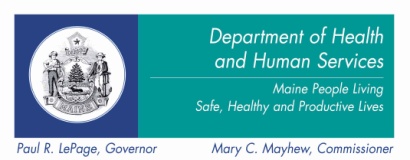 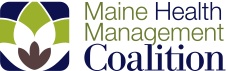 SIM Payment Reform Subcommittee                                                      Date: November 12 , 2013                                                              Time: 3:00 pm to 5:00 pm                              Location: Governor Hill Mansion, Augusta